1.A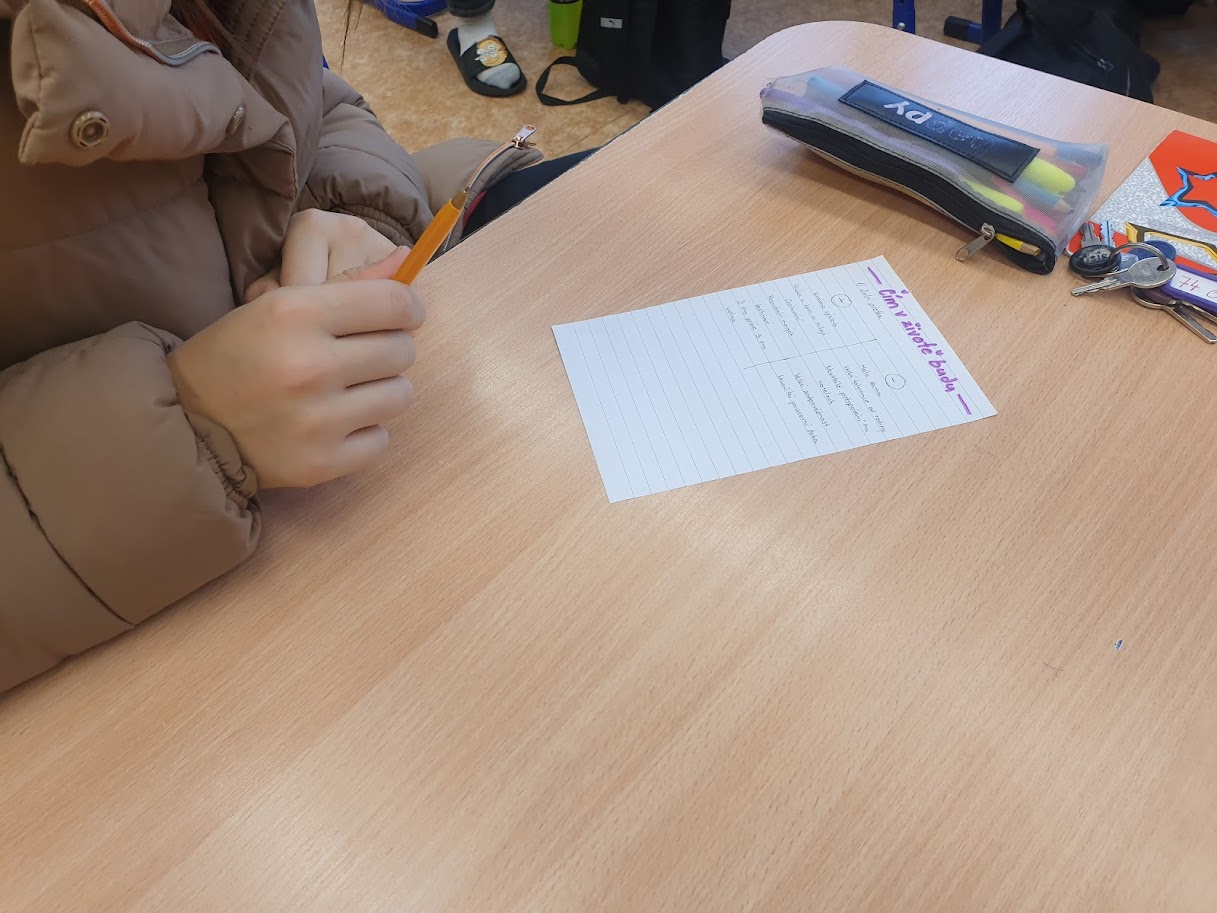 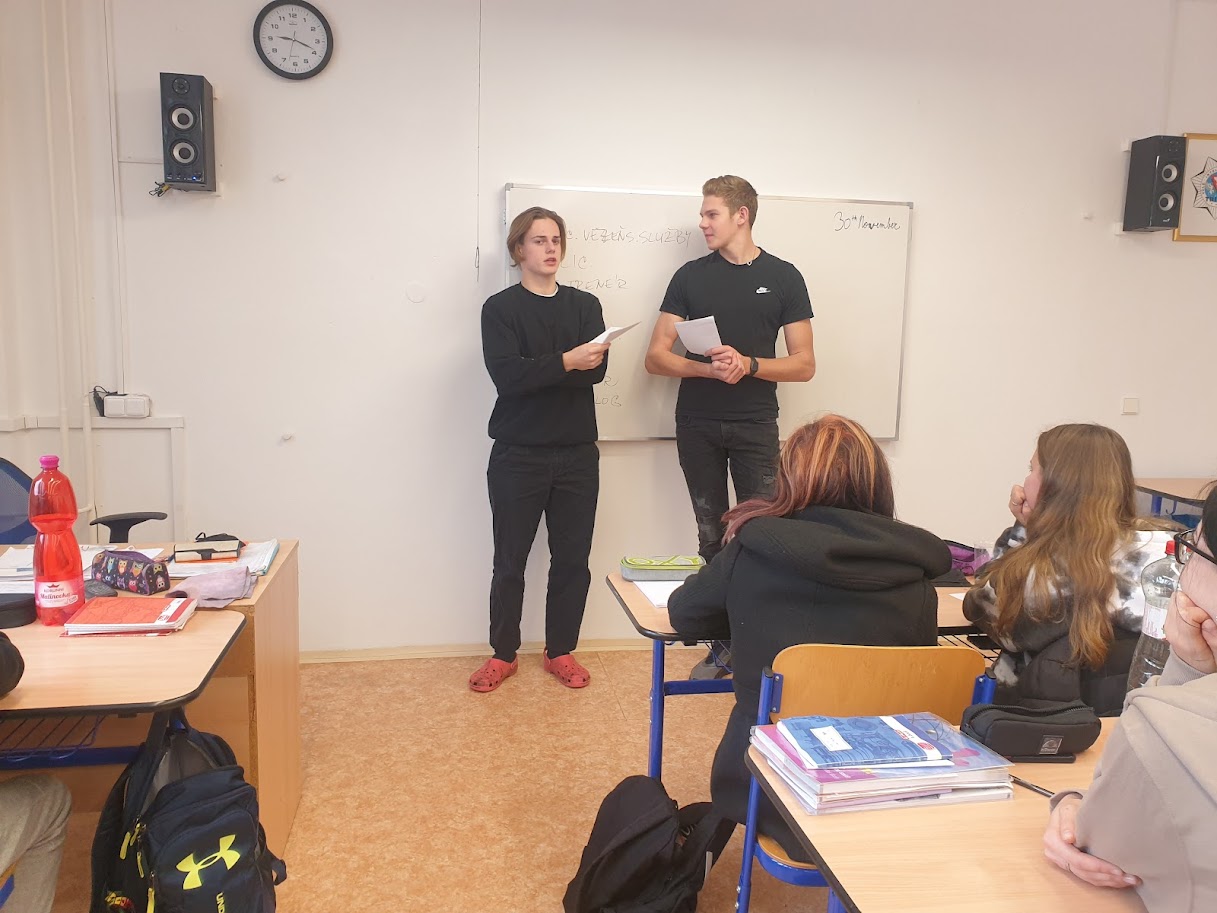 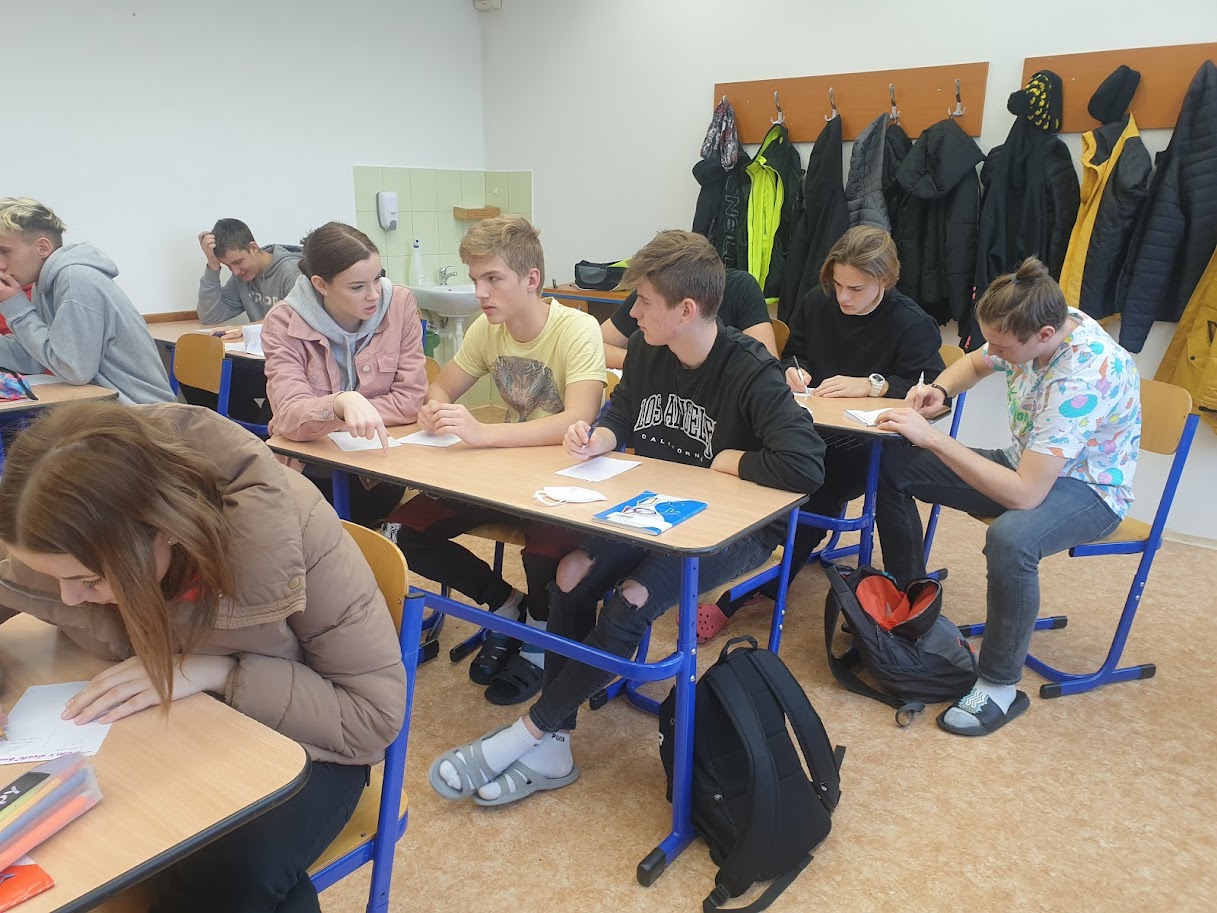 